　第４６号議案　　大井坂下公園改修工事請負契約　上記の議案を提出する。　　令和３年６月２３日　　　　　　　　　　　　　　　　　　　品川区長　　濱　　野　　　健　　　大井坂下公園改修工事請負契約　大井坂下公園改修工事施行のため、下記のとおり請負契約を締結する。記１　契約の目的　　大井坂下公園改修工事２　契約の方法　　制限付き一般競争入札による契約３　契約金額　　　金２億６，０７０万円４　契約の相手方　東京都品川区大井一丁目４９番１２号　　　　　　　　　　日パブ・西村建設共同企業体　　　　　　　　　　　代表者　日本パブリックサービス株式会社　　　　　　　　　　　　代表取締役　水子　哲彦５　支出科目　　　令和３年度　　一般会計　　　　　　　　　　土木費　　都市計画費　　公園管理費　　工事請負費　（説明）大井坂下公園改修工事を施行する必要がある。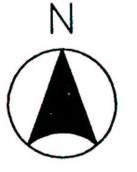 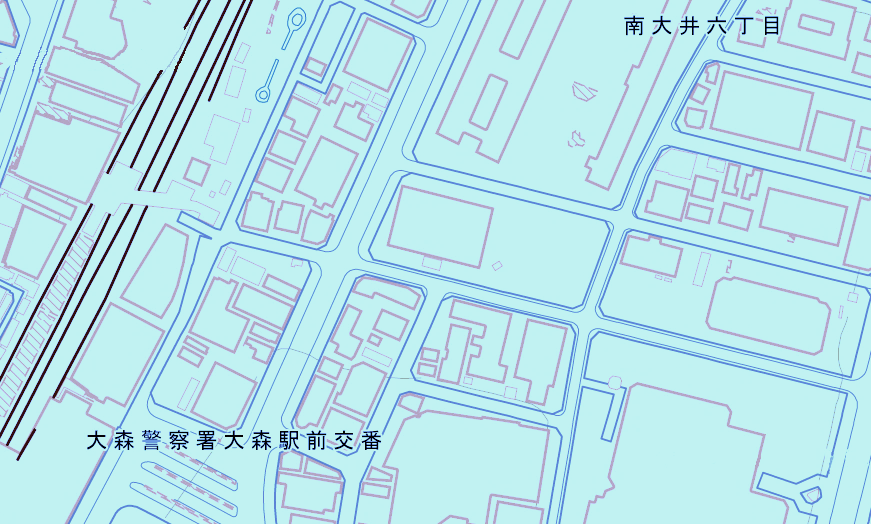 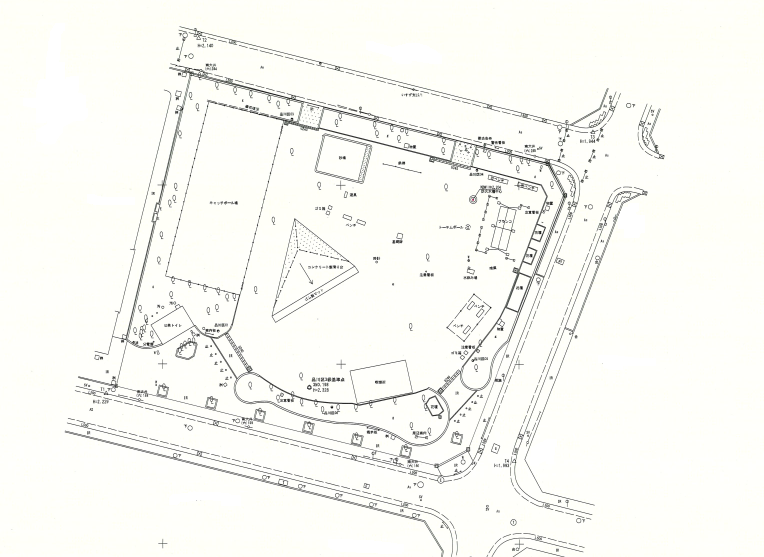 